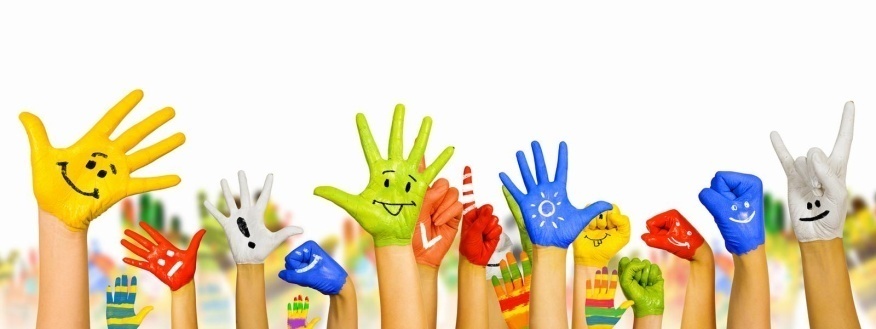 ZAJĘCIA Z PSYCHOLOGIEMNajważniejszym zadaniem w pracy psychologa szkolnego są działania na rzecz prawidłowego rozwoju psychicznego dzieci przy współpracy z rodzicami, pedagogiem, wychowawcami
i instytucjami świadczącymi pomoc dzieciom oraz tworzenie klimatu do prawidłowego rozwoju osobowości uczniów. Psycholog szkolny w roku 2015/2016 organizuje:
terapię psychologiczną, zajęcia grupowe dla dzieci przejawiających trudności w zachowaniu oraz zajęcia dla dzieci zdolnych.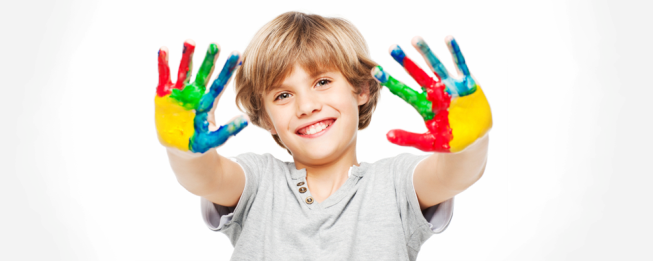 TERAPIA PSYCHOLOGICZNAJest formą dialogu pomiędzy dzieckiem, opiekunem, a terapeutą. Ze względu na specyfikę świata młodego człowieka psychoterapia dzieci i młodzieży różni się nieco od pracy z dorosłymi i wyróżnia się:– dostosowaniem metody pracy do etapu rozwojowego dziecka
– stałą współpracą z rodzicami lub opiekunem
– włączaniem w sesje zabaw terapeutycznych, ruchu, rysunku, muzykiPsychoterapia może pomóc dziecku w wielu obszarach jego funkcjonowania, takich jak:
– lepsza jakość relacji z dorosłymi i rówieśnikami
– rozwijanie świadomości swoich emocji oraz odnajdowanie bezpiecznych form ich wyrażania
– budowanie świadomości ciała oraz obrazu siebie, które przekładają się na poczucie pewności i własnej wartości
– pokonywanie trudności i rozwijanie własnych zasobów
– obniżenie lęku, frustracji, agresji, nieśmiałości oraz dostęp do nowych możliwościPsychoterapia dzieci jest szczególnie pomocna w przypadkach:
– występowania różnego rodzaju zaburzeń (np. emocjonalnych, zachowania, rozwojowych, więzi)
– trudności związanych ze zmianą sytuacji życiowej dziecka (np. przeprowadzka, rozwód, choroba lub śmierć członka rodziny)
– problemów w funkcjonowaniu dziecka w jego środowisku (np. trudności szkolne, nieśmiałość, apatia, bunt)Cele ogólne:Zajęcia mają na celu poprawę funkcjonowania emocjonalnego i społecznego, niwelowanie zachowań społecznie niepożądanych, pokazywanie sposobów radzenia sobie w kontaktach z innymi dziećmi oraz wypracowanie tolerancji na błędy i niepowodzenia, doskonalenie umiejętności społecznych przez modelowanie zachowańCele szczegółowe (w zależności od potrzeb):wzmocnienie poczucia bezpieczeństwa obniżenie poczucia niepokoju i napięciawdrażanie do samodzielnego wykonywania czynnościkształtowanie kontaktów społecznychpomoc w uwalnianiu się od zachowań niepożądanychnauka umiejętności przebywania w grupie oraz opanowania umiejętności wspólnej zabawy i pracywykształcenie motywacji do komunikowania sięwzbudzanie zainteresowania otoczeniempoprawa umiejętności spostrzegania, odbioru i przetwarzania informacji napływających z otoczeniazmniejszanie i redukowanie zachowań utrudniających naukębudowanie poczucia własnej wartościpozytywne wzmacnianie osiągnięćnauka aktywnej komunikacji jako sposób na wyrażanie emocjinauka i modelowanie zachowań pożądanychćwiczenia rozwijające sferę emocjonalno- uczuciową uczenie przestrzegania zasad i norm obowiązujących w sytuacjach grupowo-społecznychwypracowanie tolerancji na błędy i niepowodzeniauczenie zdolności przewidywania konsekwencji różnych zachowańPrzykładowy program zajęć: Wspomaganie rozwoju samokontroli: wdrażanie do kontrolowania emocjirozwijanie umiejętności radzenia sobie z trudnymi uczuciamieliminowanie napięć emocjonalnych oraz negatywnych sądów poznawczychWspomaganie rozwoju społecznego (trening kompetencji społecznych):rozwijanie umiejętności rozwiązywania problemów, konfliktównabywanie umiejętności wyrażania własnych myśli, poglądów i uczućakceptacja siebie i innychpomoc w zaistnieniu w grupie rówieśniczej i wspomaganie procesu integracji jednostki z grupąkształtowanie umiejętności pokonywania trudności w kontaktach interpersonalnych i rodzących się w ich następstwie negatywnych emocjirozwijanie umiejętności komunikacyjnych oraz prospołecznychkształtowanie odpowiedzialności za własne działanie Wspomaganie rozwoju emocjonalnego:kształtowanie uważnego słuchania drugiej osoby oraz zdolności dłuższego skupiania uwagi na wykonywanych czynnościachkształtowanie pozytywnego obrazu własnej osoby, wzmacnianie poczucia własnej wartościrozwijanie umiejętności rozpoznawania, rozumienia i wyrażania uczućuczenie konstruktywnego myślenia (zmianę sądów poznawczych)Metody pracy: metoda wpływu osobistego, dialog, instrukcja, metody komunikacji wspierającej i wspomagającej, testy psychometryczne i projekcyjne, terapia zabawą, praca w kartach pracy (ćwiczenia terapeutyczne) i relaksacyjne. Podczas pracy planowane jest wykorzystanie elementów terapii systemowej, poznawczo-behawioralnej, arteterapii, muzykoterapii (w zależności od indywidualnych potrzeb)Formy pracy: praca indywidualna  lub dwuosobowa ZAJĘCIA GRUPOWE DLA DZIECI PRZEJAWIAJĄCYCH TRUDNOŚCI
W ZACHOWANIUZajęcia grupowe mają na celu głównie: kształtowanie adekwatnej samooceny u dzieci, niwelowanie i zapobieganie agresji, rozwijanie kompetencji społecznych, współpracy oraz sposobów na radzenie sobie z silnymi emocjami: stresem, złością, lękiem. Uczniowie mają okazję ćwiczyć metody rozwiązywania konfliktów, sposoby wchodzenia w prawidłowe relacje z rówieśnikami,  uczą się rozpoznawać związki pomiędzy zachowaniem, myślami oraz emocjami swoimi i innych ludzi, a także rozwijać swój twórczy potencjał. Zajęcia mają charakter ustrukturalizowanych spotkań grupowych, na które składają się odpowiednio dobrane gry, zabawy i ćwiczenia grupowe. Każde spotkanie ma swój cel, aktywność uczniów jest podporządkowana celom korygującym. Dzieci uczą się przez doświadczenia- grupa stanowi terytorium do nabywania nowych doświadczeń i eksperymentowania. Cele ogólne:rozwijanie u dzieci umiejętności  potrzebnych do prawidłowego funkcjonowania w społeczeństwie oraz do rozwiązywania problemówwzmacnianie poczucia własnej wartości nauka dobrej, rozwijającej zabawystymulacja rozwoju emocjonalnego dzieci stworzenie okazji do przepracowania sytuacji trudnych pod katem emocjonalno-społecznymbudowanie pozytywnego obrazu siebiemodelowanie zachowańpraktykowanie z dziećmi treningów relaksacyjnychwspomaganie rozwoju wewnętrznegouczenie sposobów radzenia sobie z uczuciem złości, obniżonego nastroju, lękuudzielanie pomocy dzieciom, które doświadczały lub doświadczają przemocy  w rodzinieodczuwają nieustający niepokój, mają trudności z nauką lub inne problemy w szkolePrzykładowy program zajęć:TerapeutycznyEdukacyjnyRozwojowyZajęcia terapeutyczne- rozumiane jako  tworzenie   możliwości   odreagowywania  emocji i napięć powstających na skutek wzrastania w urazowym otoczeniu, a także na skutek niepowodzeń szkolnych i społecznych oraz uzyskanie korekcyjnych doświadczeń   emocjonalnych pozwalających na zmianę wzorców zachowań i zmianę sądów poznawczych w  trakcie uczestnictwa w zajęciach.Cele szczegółowe:stymulacja rozwoju emocjonalnego dziecistworzenie okazji do przepracowania sytuacji trudnych pod katem emocjonalno-społecznymbudowanie pozytywnego obrazu siebiezwiększenie poczucia własnej wartościmodelowanie zachowańZajęcia edukacyjne– pozwolą  zdobyć  dzieciom  wiedzę  o  problemach  będących podstawowymi i aktualnymi dla grup. Cele szczegółowe:wzajemne poznanie się, integracja grupywytworzenie atmosfery bezpieczeństwa, zaufania i wsparcia
ustalenie reguł i norm grupowychnabywanie umiejętności wyrażania uczućrozpoznawanie emocji u siebie i innychrozwijanie umiejętności udzielania informacji zwrotnychuświadomienie sobie, że uczucia mogą się zmieniaććwiczenie umiejętności koniecznych do wzięcia   odpowiedzialności za swoje zachowanie w kontaktach z innymi i do panowania nad tymi zachowaniamiZajęcia rozwojowe – oznaczają one nabywanie podczas zajęć  umiejętności społecznych przydatnych w radzeniu sobie  z  posiadanymi problemami, które  służyć będą jego rozwojowi społecznemu i osobistemu.Cele szczegółowe:stymulacja koncentracji uwagistymulacja umiejętności grafomotorycznychrozwijanie twórczego myśleniastymulacja umiejętności współdziałania i współpracyanaliza ćwiczonych umiejętnościrozbudzanie gotowości do swobodnego wypowiadania sięwdrażanie do samodzielności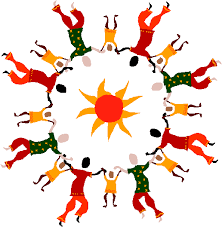 Zalety pracy w grupie:większa ilość osób zachęca do wprowadzania zmian może być odpowiednikiem szerszego środowiska społecznegodaje poczucie przynależnościskupia dzieci mające podobne problemyMetody pracy: krąg, burza mózgów, socjodrama (odgrywanie ról), rundka, elementy arteterapii i muzykoterapii (w zależności od indywidualnych potrzeb), psychodrama, pantomima, gry i zabawy ruchowe oraz psychologiczna, ćwiczenia i techniki wyobrażeniowe, dzielenie się własnym doświadczeniem, poszukiwanie wspólnych konstruktywnych rozwiązań poprzez stosowanie różnorodnych technik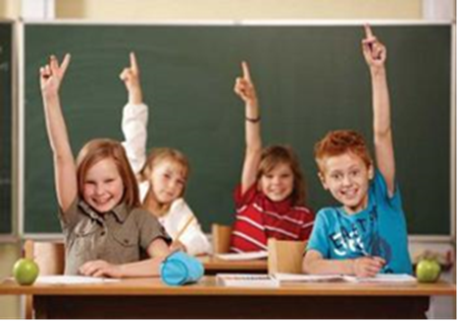 Formy pracy: pracagrupowaZAJĘCIA DLA DZIECI ZDOLNYCHPodstawę programu stanowią metody poszukujące, w szczególności czynnościowe (najlepsze dla wykorzystania aktywności, spontaniczności i twórczości dziecka). Wymagają od dziecka uczenia się podczas działania, któremu towarzyszą różne czynności umysłowe, wykorzystują doświadczenia dziecka, angażują jego sferę intelektualną, odwołują się do wyobrażeń i wdrażają do współpracy.Ćwiczenia mają zróżnicowany charakter począwszy od zabaw intelektualnych, aż po różnego rodzaju formy ekspresji. Doskonalą m in.: zdolność abstrahowania, kojarzenie odległych faktów, rozumowanie dedukcyjne i indukcyjne, metaforyzowanie i transformowanie.Główną oś  programu stanowią ćwiczenia rozwijające umiejętność twórczego myślenia.Zajęcia zachęcają do planowania, przewidywania i podejmowania pomysłów. Pogłębiają wiedzę dziecka, jego rozumienie, usprawniają analizę, syntezę i ocenę. Kształcą giętkość, płynność i oryginalność myślenia. Zwiększają umiejętność badania i rozwiązywania problemów. Cele ogólne: rozwijanie zdolności ogólnych oraz elementarnych zdolności twórczychCele szczegółowe: rozwój zdolności poznawczych i  intelektualnych stymulacja inteligencji emocjonalno – społecznejumiejętność współpracy grupowejbudowanie  motywacji do naukidoskonalenie technik uczenia się, zapamiętywania i koncentracji uwagistymulacja percepcji wzrokowej i słuchowejstymulacja umiejętności grafomotorycznychrozwijanie twórczego myślenia; zwiększenie umiejętności współdziałania i współpracywzmacnianie poczucia własnej wartości i sprawczościwywoływanie ekspresji emocji i twórczościrozwijanie myślenia twórczego
Przykładowy program zajęć:wykorzystywanie różnorodnych możliwości i okazji do indywidualizacji pracy w toku normalnie, powszechnie stosowanych form pracyprzydzielanie trudniejszych zadań do rozwiązywania podczas pracy zbiorowej i indywidualnejstwarzanie okazji do swobodnego wyboru trudniejszych zadań i swobodnej decyzji w podejmowaniu zadań dodatkowychorganizowanie pracy w małych grupachdobór grup na zajęciach pod względem poziomu możliwości i uzdolnień dzieci lub pod względem rodzaju zainteresowań stawianie pytań problemowych pobudzających myślenie twórcze i krytycznewskazywanie dodatkowych źródeł wiedzy i inspirowanie do korzystania z nichstopniowe zwiększanie wymagańprzydzielanie dodatkowych ról mobilizujących do wysiłku intelektualnego i zaangażowania;Dzieci uczą się rozpoznawać własne i cudze emocjeSpodziewanym efektem programu jest uświadomienie dzieciom jak wiele radości i satysfakcji daje twórcza praca, Uświadomienie, że każdy jest osobą zdolną do tworzenia dzieł niezwykłych i niepowtarzalnych a także uświadomienie, że warto pracować razem, że każdy posiada w sobie niezwykłe możliwości i zdolności trzeba tylko chcieć je w kimś zauważyć. Metody pracy: aktywizujące, integracyjne w pracy z grupą- pedagogika zabawy,  twórczość i techniki plastyczno-techniczne, zabawy rytmiczno-ruchowo-słuchowe, praca indywidualna, łamigłówki, zagadki, pokaz, rundka, ćwiczenia koncentracji uwagi, percepcji wzrokowej i słuchowej, stymulacja umiejętności grafomotorycznych oraz ćwiczenia usprawniające koordynację wzrokowo- ruchową i orientację przestrzenną, elementy arteterapii i muzykoterapii, gry i zabawy ruchowe, ćwiczenia i techniki wyobrażeniowe,Formy pracy: praca grupowaPsycholog szkolny realizujący zajęcia z dziećmi  z zakresu psychologii – Emilia Strulak, sala 